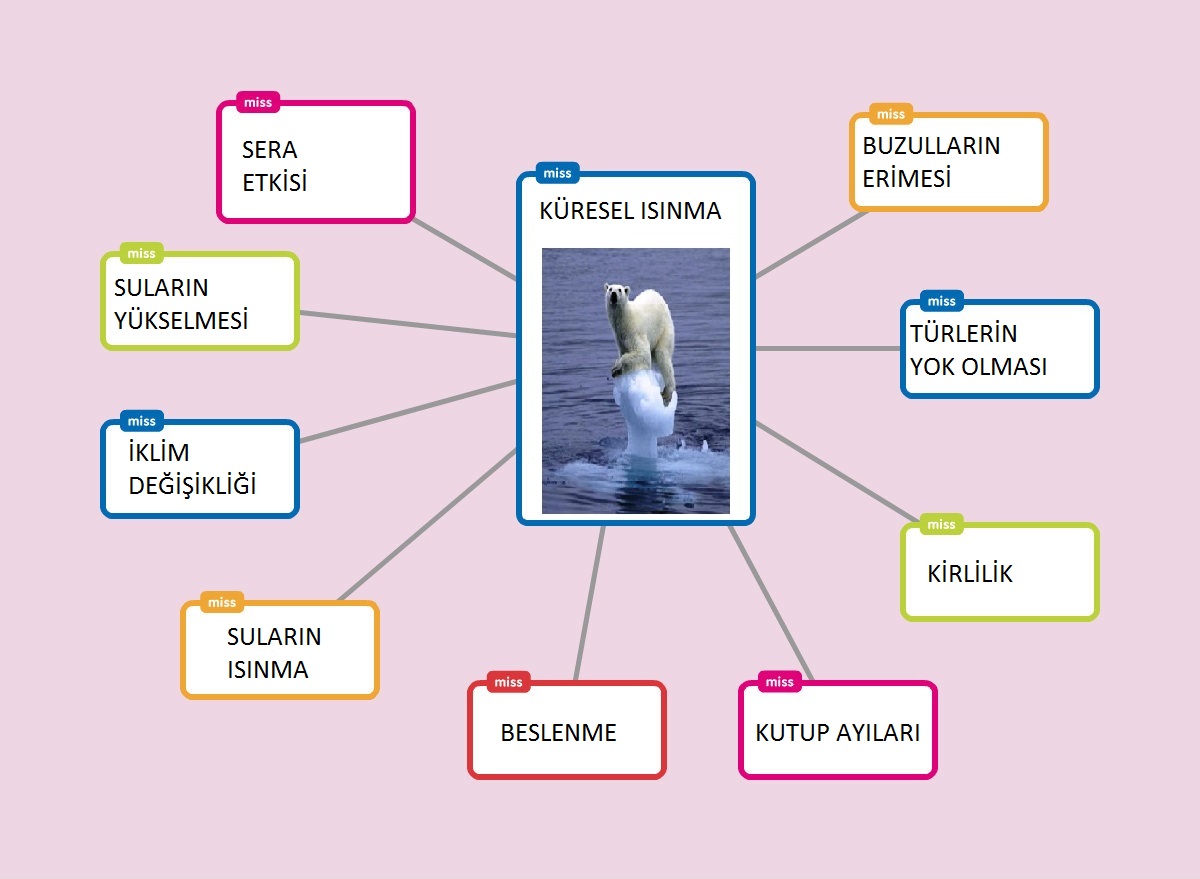 Öğrenme Hikayesinin adı: OBİ NİN KURTULUŞUÖğrenci yaş aralığı: 10 -14  Sınıf mevcudu: 30Ders: FEN VE TEKNOLOJİÖğrenme Hikayesinin adı: OBİ NİN KURTULUŞUÖğrenci yaş aralığı: 10 -14  Sınıf mevcudu: 30Ders: FEN VE TEKNOLOJİÖğrenme Hikayesinin adı: OBİ NİN KURTULUŞUÖğrenci yaş aralığı: 10 -14  Sınıf mevcudu: 30Ders: FEN VE TEKNOLOJİOkul ve sınıf ile ilgili kısa bir açıklama : Okul ve sınıf ile ilgili kısa bir açıklama : Okul ve sınıf ile ilgili kısa bir açıklama : Okulda işinizi etkileyen  temel zorluklar, eğilimler nelerdir? Öğrenme Hikayenizi  bunlar nasıl etkileyebilir : Okul idaresi ve zümre arkadaşlarımın yakın ilgisi ile karşılaşıldı, herhangi bir zorluk ile karşılaşılmadı.Okulda işinizi etkileyen  temel zorluklar, eğilimler nelerdir? Öğrenme Hikayenizi  bunlar nasıl etkileyebilir : Okul idaresi ve zümre arkadaşlarımın yakın ilgisi ile karşılaşıldı, herhangi bir zorluk ile karşılaşılmadı.Okulda işinizi etkileyen  temel zorluklar, eğilimler nelerdir? Öğrenme Hikayenizi  bunlar nasıl etkileyebilir : Okul idaresi ve zümre arkadaşlarımın yakın ilgisi ile karşılaşıldı, herhangi bir zorluk ile karşılaşılmadı.Duration Süre Ders süreleri olarak belirtiniz.40+4040+40+40+4040+40+40+4040+4040+40+40+4040+40+40+4040+4040+40Learning ActivityÖğrenme AktivitesiHayal EtAraştırAraştırHaritalaYapYapSor ve işbirliği yapGösterGoals Hedefler (öğrenme aktivitesinin hedefi müfredatla ve 21.y.y. becerileri ile ilişkilendirme)Küresel ısınmanın etkileri sonucunda ortaya çıkacak değişiklikleri hayal eder. küresl ısınmanın nedenlerini yerel kütüphanelerden yararlanarak, google akademik kullanılarak makaleler tarandı. zümre öğretmen arkadaşlarımızdan ve uzmanlardan gerekli desteği alır.küresl ısınmanın nedenlerini yerel kütüphanelerden yararlanarak, google akademik kullanılarak makaleler tarandı. zümre öğretmen arkadaşlarımızdan ve uzmanlardan gerekli desteği alır.POPPLET kullanılarak;kavram haritası oluşturuldu, kavram haritasında şu terimler kullanıldı: -sera etki-suların yükselmesi-buzulların erimesi-kutup ayıları-bitkiler-nesli tükenmekte olan türlerÖğrenme ve Yenilenme Becerileri olarak Yaratıcılık ve Yenilenmeyi kullanarak hedefe 21. yy becerisi ile ilişkilendirir.Öğrenme ve Yenilenme Becerileri olarak Yaratıcılık ve Yenilenmeyi kullanarak hedefe 21. yy becerisi ile ilişkilendirir.Akademisyenler ve öğretmenleri ile öğrenciler  iletişim kurar, soru sorar, işbirliği yaparlar Medya Okur-yazarlığı ile projenin görünürlülüğünü anlaşılabilirliğiniposter, bildiri, sosyal ağ konferans şeklinde gösterir.AçıklamaÖğrenme hikayesinin her bir öğrenme aktivitesi ile ilişkilendirmeTakım oluşturur. takımları kureselisinma.weebly.com da görünürlüğü sağlandı. TeamUp, ReFlex, iTEC Widget Store TeamUp, ReFlex, iTEC Widget Store Kavram haritaları POPPLET ile ilişkilendirildi.Eleştirel Düşünme ve Problem ÇözmeAnlamaya yönelik doğru akıl yürütmekKüresel ısınmanın nedenleri ile ilgili Problem çözmek ve soruları yanıtlar bulur. İşbirliğine dayalı çalışmalar için sorumluluğu arkadaşları ile  paylaşır.Eleştirel Düşünme ve Problem ÇözmeAnlamaya yönelik doğru akıl yürütmekKüresel ısınmanın nedenleri ile ilgili Problem çözmek ve soruları yanıtlar bulur. İşbirliğine dayalı çalışmalar için sorumluluğu arkadaşları ile  paylaşır.Uzmanlar ve Zümre öğretmen arkadaşımız ile video konferans kurulur veya işbirlikçiler arasında e-posta paylaşımı olur.Medya Okur-yazarlığı ile projenin görünürlülüğünü anlaşılabilirliğiniposter, bildiri, sosyal ağ konferans şeklinde gösterir.Digital technologies and toolsKullanılacak dijital araçlarTablet, pc, cep telefonu, kamera, web sitesi, web 2.0 araçları TeamUp, ReFlex, iTEC Widget Store  TeamUp, ReFlex, iTEC Widget Store POPPLETPrezi, PPTPrezi, PPTgoogle hangout, skype, messenger, photostory, Widget Store